DSWD DROMIC Report #2 on Tropical Depression (TD) “OFEL”as of 16 October 2020, 6PMSituation Overview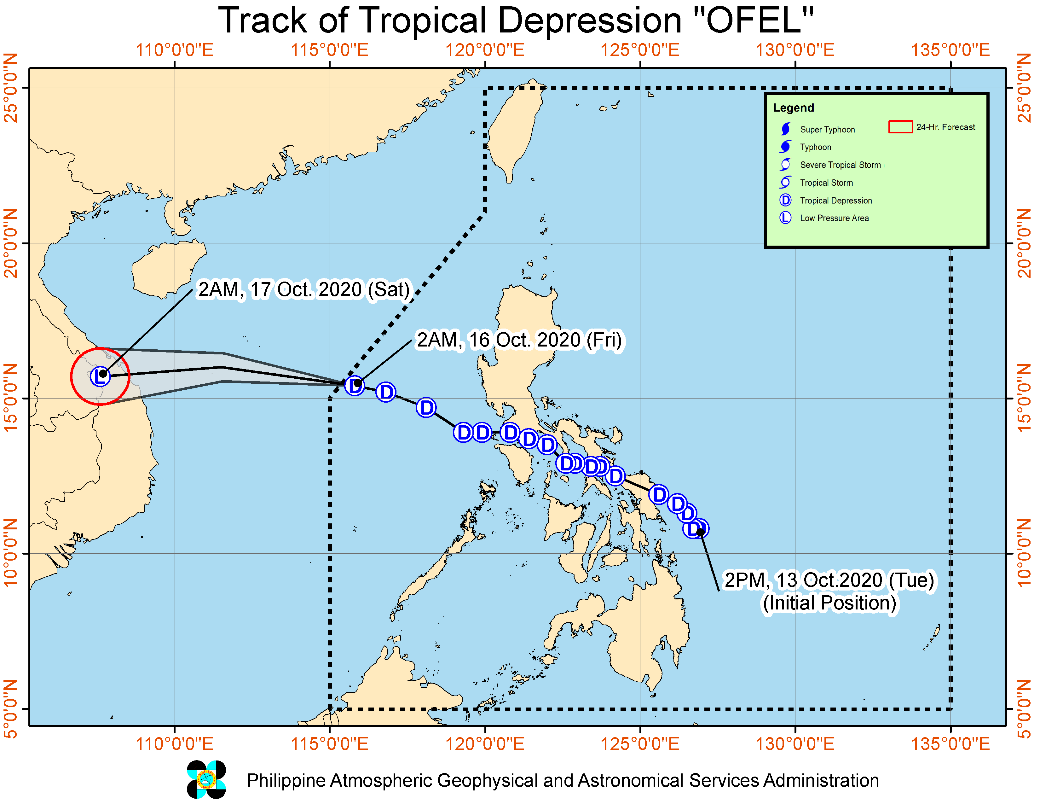 Issued at 05:00 am today, TROPICAL DEPRESSION "OFEL" IS NOW OUTSIDE THE PHILIPPINE AREA OF RESPONSIBILITY (PAR)."OFEL" will continue moving generally westward over the West Philippine Sea in the next 24 hours. The tropical depression is likely to persist until its landfall over the central portion of Vietnam between tonight and tomorrow early morning, where it is expected to weaken into a remnant low.Rainfall: Today, the Southwest Monsoon will bring light to moderate with at times heavy rains due to Southwest Monsoon over MIMAROPA, Western Visayas, Central Visayas, Northern Mindanao, Bangsamoro, and Zamboanga Peninsula. Flooding (including flashfloods) and rain-induced landslides may occur during heavy or prolonged rainfall especially in areas that are highly or very highly susceptible to these hazards. PAGASA Regional Services Divisions may issue local thunderstorm/rainfall advisories and heavy rainfall warnings as appropriate.Winds: Strong- to gale-force winds with occasional gusts due to the northeasterly surface wind flow will be experienced over Batanes, Babuyan Islands, and the northern coastal and/or mountainous areas of mainland Cagayan, Apayao and Ilocos Norte. Strong-force winds with occasional gusts due to the Southwest Monsoon will be experienced over Kalayaan Islands and the coastal and mountainous areas of southern Palawan.Hazards affecting coastal waters:Gale Warning is in effect over the seaboards of Batanes, Cagayan, and Ilocos Norte due to rough to very rough seas (2.8 to 4.5 m) associated with the northeasterly surface wind flow. Sea travel is risky over these areas, especially for those using small seacrafts.Moderate to rough seas (2.1 to 3.5 m) due to the Southwest Monsoon and the northeasterly surface windflow will also be experienced over the remaining seaboards of Northern Luzon and the eastern and western seaboards of Central and Southern Luzon. Those with small seacrafts are advised to take precautionary measures when venturing out to sea.At 4:00 AM today, the center of Tropical Depression "OFEL" was estimated based on all available data at 500 km West of Iba, Zambales (OUTSIDE PAR) (15.4 °N, 115.3 °E )Source: DOST-PAGASA Severe Weather BulletinStatus of Affected Families / PersonsA total of 926 families or 3,518 persons were affected in 74 barangays in Regions CALABARZON and V (see Table 1).Table 1. Number of Affected Families / Persons Note: Ongoing assessment and validation being conducted. Source: DSWD-FOs CALABARZON and VStatus of Displaced Families / PersonsInside Evacuation CentersThere are 502 families or 1,780 persons taking temporary shelter in 41 evacuation centers in Regions CALABARZON and V (see Table 2).Table 2. Number of Displaced Families / Persons Inside Evacuation CentersNote: Ongoing assessment and validation being conducted. Source: DSWD-FOs CALABARZON and VOutside Evacuation CentersThere are 155 families or 568 persons currently staying with their relatives and/or friends in Regions CALABARZON and V (see Table 3).Table 3. Number of Displaced Families / Persons Outside Evacuation CentersNote: Ongoing assessment and validation being conducted. Source: DSWD-FOs CALABARZON and VStatus of Prepositioned Resources: Stockpile and Standby FundsThe DSWD Central Office (CO), Field Offices (FOs), and National Resource Operations Center (NROC) have stockpiles and standby funds amounting to ₱946,831,031.45 with breakdown as follows (see Table 2):Standby FundsA total of ₱306,391,109.08 standby funds in the CO and FOs. Of the said amount, ₱263,367,817.19 is the available Quick Response Fund (QRF) in the CO.StockpilesA total of 218,484 family food packs (FFPs) amounting to ₱99,794,791.12, other food items amounting to ₱218,157,919.64 and non-food items (FNIs) amounting to ₱322,487,211.61 are available. Table 4. Available Standby Funds and StockpilesNote: The Inventory Summary is as of 16 October 2020, 4PM.Source: DRMB and NRLMBSituational ReportsDSWD-DRMBDSWD-FO CALABARZONDSWD-FO MIMAROPADSWD-FO V*****The Disaster Response Operations Monitoring and Information Center (DROMIC) of the DSWD-DRMB is closely monitoring the effects of TD “Ofel” and is coordinating with the concerned DSWD Field Offices for any significant updates.Prepared by:MARIE JOYCE G. RAFANANLESLIE R. JAWILIReleasing OfficerREGION / PROVINCE / MUNICIPALITY REGION / PROVINCE / MUNICIPALITY  NUMBER OF AFFECTED  NUMBER OF AFFECTED  NUMBER OF AFFECTED  NUMBER OF AFFECTED REGION / PROVINCE / MUNICIPALITY REGION / PROVINCE / MUNICIPALITY  Barangays  Families PersonsPersonsGRAND TOTALGRAND TOTAL 74  926 3,518 3,518 CALABARZONCALABARZON 52  749 2,758 2,758 LagunaLaguna 16  152  640  640 Cabuyao1 3 11 11 City of Calamba3 60 232 232 Calauan1 4 13 13 Liliw3 29 139 139 Los Baños4 28 104 104 Nagcarlan1 2 9 9 Paete1 22 99 99 Pangil1 1 4 4 Santa Cruz (capital)1 3 29 29 QuezonQuezon 36  597 2,118 Calauag3 37 153 153 Candelaria1 6 22 22 Gumaca17 422  1,453  1,453 Lopez3 33 121 121 Lucena City (capital)2 23 99 99 Pitogo6 64 219 219 Plaridel4 12 51 51 REGION VREGION V 22  177  760 Camarines NorteCamarines Norte 10  58  238 Labo1 25 106 106 Mercedes2 11 34 34 San Vicente2 6 30 30 Talisay4 12 50 50 Vinzons1 4 18 18 Camarines SurCamarines Sur 12  119  522 Buhi2 56 243 243 Del Gallego4 14 63 63 Lupi2 32 133 133 Ragay2 15 76 76 Siruma2 2 7 7 REGION / PROVINCE / MUNICIPALITY REGION / PROVINCE / MUNICIPALITY  NUMBER OF EVACUATION CENTERS (ECs)  NUMBER OF EVACUATION CENTERS (ECs)  NUMBER OF DISPLACED  NUMBER OF DISPLACED  NUMBER OF DISPLACED  NUMBER OF DISPLACED REGION / PROVINCE / MUNICIPALITY REGION / PROVINCE / MUNICIPALITY  NUMBER OF EVACUATION CENTERS (ECs)  NUMBER OF EVACUATION CENTERS (ECs)  INSIDE ECs  INSIDE ECs  INSIDE ECs  INSIDE ECs REGION / PROVINCE / MUNICIPALITY REGION / PROVINCE / MUNICIPALITY  NUMBER OF EVACUATION CENTERS (ECs)  NUMBER OF EVACUATION CENTERS (ECs)  Families  Families  Persons  Persons REGION / PROVINCE / MUNICIPALITY REGION / PROVINCE / MUNICIPALITY  CUM NOW  CUM  NOW  CUM  NOW GRAND TOTALGRAND TOTAL73  41  767  502 2,929 1,780 CALABARZONCALABARZON48  41  592  502 2,176 1,780 LagunaLaguna15  8  142  86  602  347 Cabuyao1 1  3  3  11  11 City of Calamba2 2  52  52  203  203 Calauan1  -  4  -  13  - Liliw3  -  29  -  139  - Los Baños4 4  28  28  104  104 Paete2  -  22  -  99  - Pangil1  -  1  -  4  - Santa Cruz (capital)1 1  3  3  29  29 QuezonQuezon33  33  450  416 1,574 1,433 Calauag3 3  37  37  153  153 Candelaria1 1  6  6  22  22 Gumaca14 14  303  274 1,020  884 Lopez4 4  33  33  121  121 Lucena City (capital)2 2  23  18  99  94 Pitogo4 4  39  39  118  118 Plaridel5 5  9  9  41  41 REGION VREGION V25 -  175 -  753 - Camarines NorteCamarines Norte10 -  58 -  238 - Labo1  -  25  -  106  - Mercedes2  -  11  -  34  - San Vicente2  -  6  -  30  - Talisay4  -  12  -  50  - Vinzons1  -  4  -  18  - Camarines SurCamarines Sur15 -  117 -  515 - Buhi5  -  56  -  243  - Del Gallego4  -  14  -  63  - Lupi2  -  32  -  133  - Ragay2  -  15  -  76  - REGION / PROVINCE / MUNICIPALITY REGION / PROVINCE / MUNICIPALITY  NUMBER OF DISPLACED  NUMBER OF DISPLACED  NUMBER OF DISPLACED  NUMBER OF DISPLACED REGION / PROVINCE / MUNICIPALITY REGION / PROVINCE / MUNICIPALITY  OUTSIDE ECs  OUTSIDE ECs  OUTSIDE ECs  OUTSIDE ECs REGION / PROVINCE / MUNICIPALITY REGION / PROVINCE / MUNICIPALITY  Families  Families  Persons  Persons REGION / PROVINCE / MUNICIPALITY REGION / PROVINCE / MUNICIPALITY  CUM  NOW  CUM  NOW GRAND TOTALGRAND TOTAL 160  155  586  568 CALABARZONCALABARZON 158  155  579  568 LagunaLaguna 13  10  49  38 City of Calamba 8  8  29  29 Nagcarlan 2  2  9  9 Pangil 3  -  11  - QuezonQuezon 145  145  530  530 Gumaca 118  118  419  419 Pitogo 25  25  101  101 Plaridel 2  2  10  10 REGION VREGION V 2 -  7 - Camarines SurCamarines Sur 2 -  7 - Siruma 2  -  7  - Region / OfficeStandby FundsFAMILY FOOD PACKSFAMILY FOOD PACKSOther Food ItemsNon-Food Relief ItemsTotal Standby Funds & StockpileRegion / OfficeStandby FundsQuantityTotal CostOther Food ItemsNon-Food Relief ItemsTotal Standby Funds & StockpileRegion / Office306,391,109.08218,48499,794,791.12218,157,919.64322,487,211.61946,831,031.45Central Office263,367,817.19- - - - 263,367,817.19 NRLMB - NROC- 13,2506,319,050.00 29,467,131.58 111,736,916.04 147,523,097.62 NRLMB - VDRC- 5,6472,511,323.63 14,145,073.59 103,159.75 16,759,556.97 I3,000,455.202,8581,223,613.54 2,813,730.00 31,166,997.46 38,204,796.20 II3,000,938.7920,77910,457,313.93 3,141,266.01 5,510,398.95 22,109,917.68 III2,181,900.0012,0024,665,467.46 5,398,151.71 5,295,371.88 17,540,891.05 CALABARZON3,000,000.007,5022,751,492.00 4,465,835.12 4,069,768.72 14,287,095.84 MIMAROPA3,100,744.5830,16513,574,250.00 1,765,909.00 6,022,877.80 24,463,781.38 V3,228,250.0015,9285,094,351.94 1,053,537.41 26,420,032.90 35,796,172.25 VI3,000,051.6821,1997,918,656.94 48,660,483.77 5,890,820.31 65,470,012.70 VII3,000,462.717,3973,698,500.00 20,307,123.37 78,198.00 27,084,284.08 VIII3,003,550.0018,0319,679,527.08 6,648,181.70 19,619,830.38 38,951,089.16 IX56,000.0012,9087,054,092.92 15,683,126.16 9,622,742.28 32,415,961.36 X3,000,724.4217,4559,270,615.50 31,798,961.86 27,895,054.53 71,965,356.31 XI3,000,001.006,8462,534,046.90 12,367,725.00 19,758,485.36 37,660,258.26 XII1,449,000.68895492,250.00 5,464,198.12 11,580,932.78 18,986,381.58 CARAGA3,000,740.557,8724,124,531.58 5,250,696.03 16,702,600.67 29,078,568.83 NCR3,000,439.001,677921,176.10 7,479,060.00 9,929,291.41 21,329,966.51 CAR3,000,033.2816,0737,504,531.60 2,247,729.21 11,083,732.39 23,836,026.48 DATESITUATIONS / ACTIONS UNDERTAKEN16 October 2020The Disaster Response Management Bureau (DRMB) is on BLUE alert status and is closely coordinating with the concerned Field Offices for significant disaster response updates.All QRT members and emergency equipment are on standby and ready for deployment.DATESITUATIONS / ACTIONS UNDERTAKEN16 October 2020DSWD-FO CALABARZON through the Disaster Response Management Division (DRMD) advised the LGUs conducting assessment to share their findings with the response cluster of the Regional Disaster Risk Reduction and Management Council (RDRRMC) IV-A. In addition, LSWDOs are advised to share their activities and types of relief items or assistance provided to the community.DSWD-FO CALABARZON DRMD maintains close coordination with the affected LGUs and other relevant government agencies for identification of potential support and augmentation from the Field Office.Provincial Action Teams (PAT) and Provincial Quick Response Teams (PQRTs) of Quezon and Laguna were advised to be on stand-by alert status for possible deployment and conduct assessment in the affected areas.Regional and Provincial Quick Response Teams (PRQRTs) were advised to monitor weather forecast and warnings regarding anticipated risk due to movement of TD “Ofel” over the Philippine Sea.DSWD-FO CALABARZON DRMD coordination with Batangas Provincial Social Welfare and Development Office (PSWDO) provided temporary shelter to 145 persons stranded at the Port of Batangas.DSWD-FO CALABARZON DRMD Emergency Operations Center maintains close coordination with the PSWDOs for the assistance on assistance to be provided by the LGUs and other stakeholders.DSWD-FO CALABARZON DRMD is in close coordination with the RDRRMC IV-A Emergency Operations Center for latest development. The DRMD is on standby, continuously monitoring the situation of the affected LGUs.DATESITUATIONS / ACTIONS UNDERTAKEN15 October 2020DSWD-FO MIMAROPA submitted their terminal report.A total of 158 families or 665 persons have pre-emptively evacuated in 9 Evacuation Centers in Oriental Mindoro.DATESITUATIONS / ACTIONS UNDERTAKEN16 October 2020DSWD-FO V submitted their terminal report.